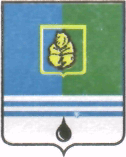 ПОСТАНОВЛЕНИЕАДМИНИСТРАЦИИ ГОРОДА КОГАЛЫМАХанты-Мансийского автономного округа - ЮгрыО внесении измененийв постановление Администрациигорода Когалыма от 11.10.2013 №2904В соответствии с Бюджетным кодексом Российской Федерации, Федеральным законом от 06.10.2003 №131-ФЗ «Об общих принципах организации местного самоуправления в Российской Федерации», Уставом города Когалыма, решением Думы города Когалыма от 14.12.2016 №45-ГД «О внесении изменений в решение Думы города Когалыма от 23.12.2015      №625-ГД «О бюджете города Когалыма на 2016 год», постановлением Администрации города Когалыма от 26.08.2013 №2514 «О муниципальных и ведомственных целевых программах», руководствуясь приказом Комитета финансов Администрации города Когалыма от 21.12.2016 №89-О «О внесении изменений в сводную бюджетную роспись и лимиты бюджетных обязательств бюджета города Когалыма на 2016 год», в целях приведения нормативного правового акта в соответствие с действующим законодательством:1. В постановление Администрации города Когалыма от 11.10.2013 №2904 «Об утверждении муниципальной программы «Социальная поддержка жителей города Когалыма» (далее – постановление) внести следующие изменения:1.1. В приложении к постановлению (далее – Программа) строку «Финансовое обеспечение муниципальной программы» паспорта Программы изложить в следующей редакции:«Общий объем финансирования Программы составляет 257 003,10 тыс. руб., из них:Средства бюджета Ханты-Мансийского автономного округа – Югры – 206 853,10 тыс.руб., в том числе:2016 год – 62 563,90 тыс.руб.;2017 год – 72 144,60 тыс.руб.;2018 год – 72 144,60 тыс.руб.;Средства бюджета города Когалыма – 42 800,20 тыс.руб., в том числе:2016 год – 13 271,20 тыс.руб.;2017 год – 14 764,50 тыс.руб.;2018 год – 14 764,50 тыс.руб.;Привлечённые источники – 7 349,80 тыс.руб., в том числе:2016 год – 2 329,60 тыс.руб.;2017 год – 2 510,10 тыс.руб.;2018 год – 2 510,10 тыс.руб.».1.2. Приложение 2 к Программе изложить в редакции согласно приложению к настоящему постановлению.2. Отделу по связям с общественностью и социальным вопросам Администрации города Когалыма (А.А.Анищенко) направить в юридическое управление Администрации города Когалыма текст постановления и приложение к нему, его реквизиты, сведения об источнике официального опубликования в порядке и сроки, предусмотренные распоряжением Администрации города Когалыма от 19.06.2013 №149-р «О мерах по формированию регистра муниципальных нормативных правовых актов Ханты-Мансийского автономного округа – Югры» для дальнейшего направления в Управление государственной регистрации нормативных правовых актов Аппарата Губернатора Ханты-Мансийского автономного округа - Югры.3. Опубликовать настоящее постановление и приложение к нему в газете «Когалымский вестник» и разместить на официальном сайте Администрации города Когалыма и информационно-телекоммуникационной сети «Интернет» (www.admkogalym.ru).4. Контроль за выполнением постановления возложить на заместителя главы города Когалыма О.В.Мартынову.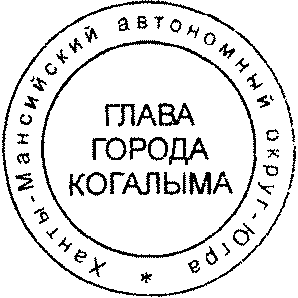 Глава города Когалыма						Н.Н.ПальчиковСогласовано:зам. главы г.Когалыма				О.В.Мартыновазам. главы г.Когалыма				Т.И.Черныхпредседатель КФ				М.Г.Рыбачокначальник ЮУ					А.В.Косолаповзам. начальника УЭ				Ю.Л.Спиридонованачальник ОФЭОиК				А.А.Рябининаначальник ОСОиСВ				А.А.Анищенкозам. начальника УО 				А.Н.Лаврентьеваначальник отдела ООиП			С.В.Корневапредседатель КУМИ				А.В.КовальчукПодготовлено:вед. Спец. ОСОиСВ				С.А.СероваРазослать: Мартыновой О.В., Анищенко А.А., Проценко В.П., Загорской Е.Г., Рябининой А.А., Рыбачок М.Г., Гришиной С.Г., Корневой С.В., А.В.Ковальчуку, прокуратура, ЮУ, газета «Когалымский вестник».От «20»января2017г. № 96